Hi Guys, I hope you’re enjoying creative fortnight.  I’ve been doing some drawing and colouring myself. Here are some more creative ideas to make reading fun. Enjoy!   AmandaCreative week 2Hi Guys, I hope you’re enjoying creative fortnight.  I’ve been doing some drawing and colouring myself. Here are some more creative ideas to make reading fun. Enjoy!   AmandaCreative week 2Monday, 8th JuneTuesday, 9th JuneMake a reading nook for yourself.  Find a quiet place in your house.  Fill it with comfortable things like cushions, beanbags, soft toys, pillows or a quilt.  Maybe make a tent overhead with a sheet or a blanket. Put all your favourite books in there and maybe some illustrations on the wall. It should be a cosy and peaceful place to read.Make a monster bookmark for yourself.  Follow the link below for the instructions.https://www.youtube.com/watch?v=GjQfNdJn-zk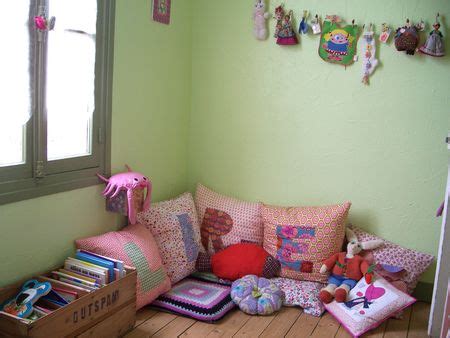 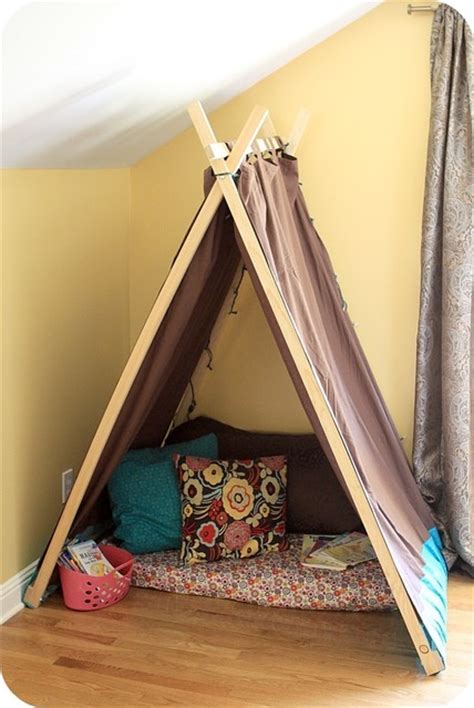 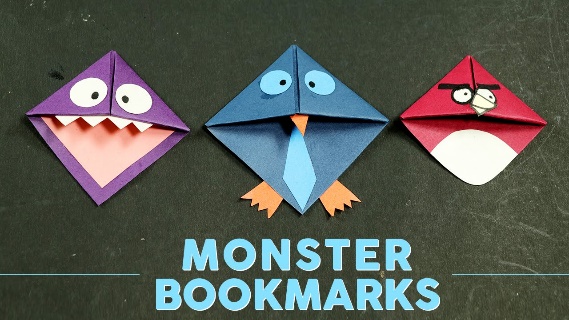 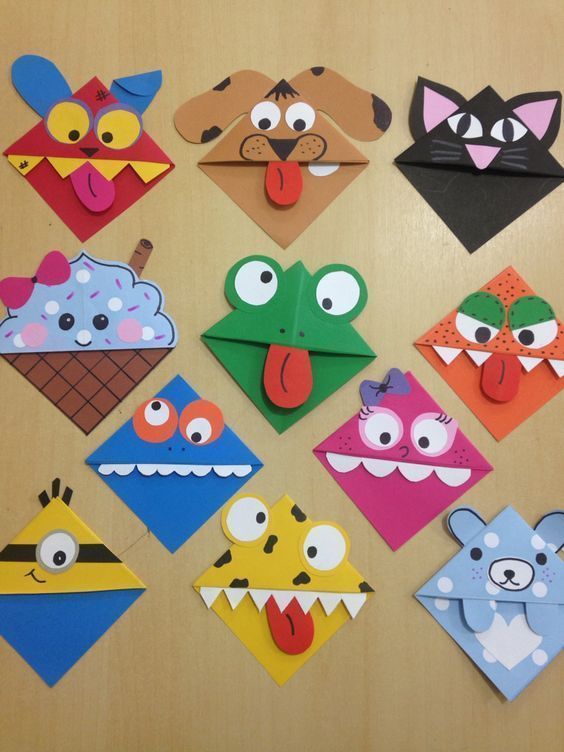 Wednesday, 10th JuneHere’s my recreation of Little WomenUse photography to design or recreate a book cover for your favourite book.Gather items that suit the story. Include yourself in the picture if you like.Don’t forget to include the title and author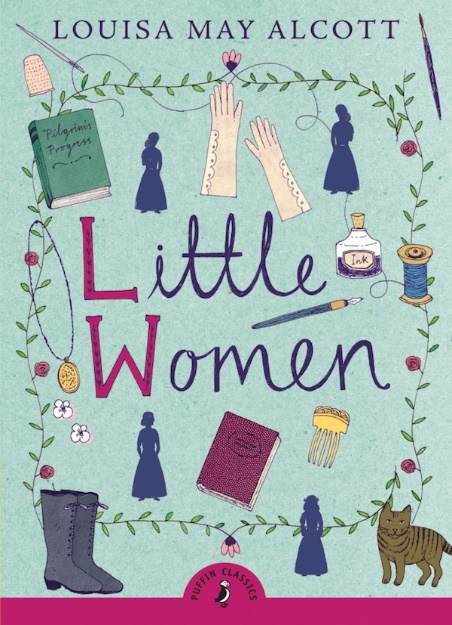 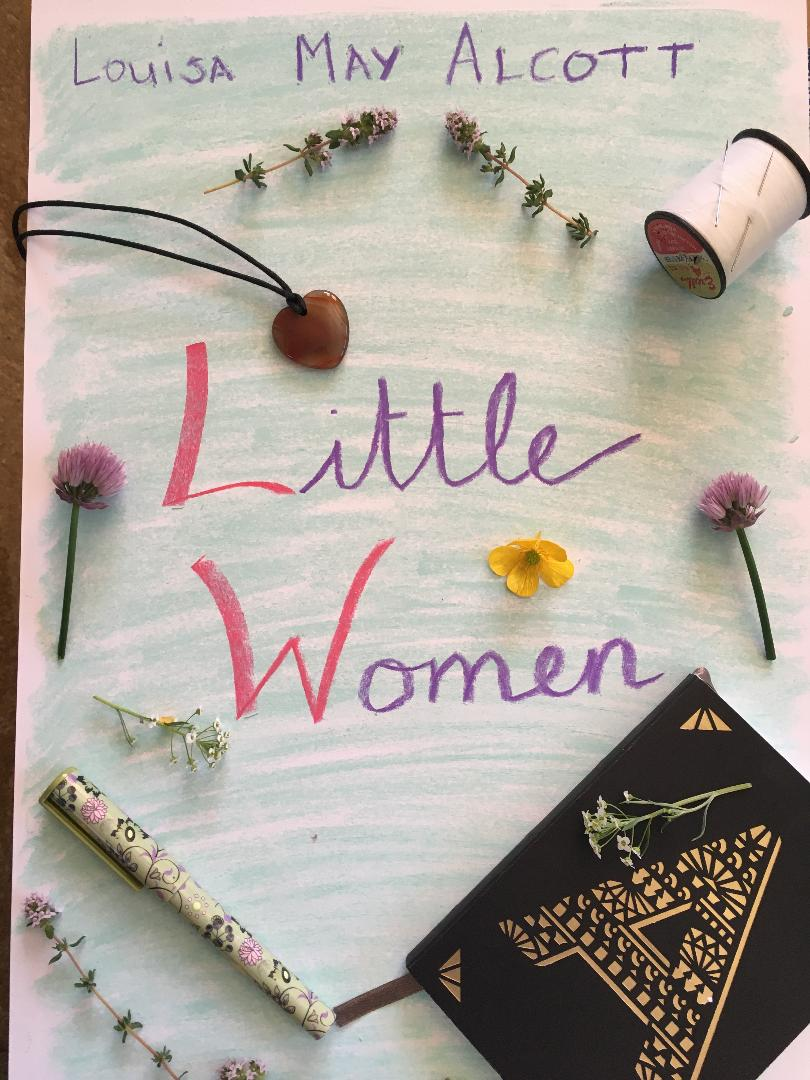 Thursday, 11th JuneThursday, 11th JuneDraw a picture of a favourite book character. Maybe you could include some extras that say what your character is like.  e.g. if your character has a pet or loves ice-cream put it in the picture.  Draw a picture of a favourite book character. Maybe you could include some extras that say what your character is like.  e.g. if your character has a pet or loves ice-cream put it in the picture.  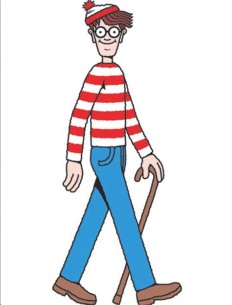 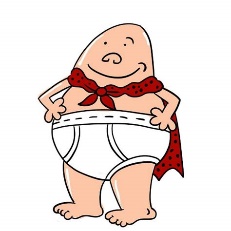 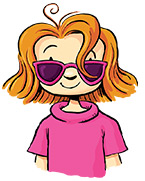 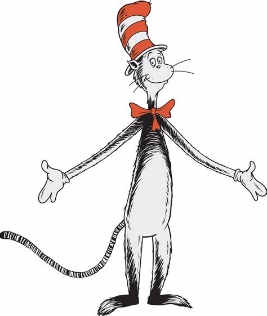 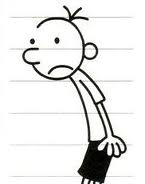 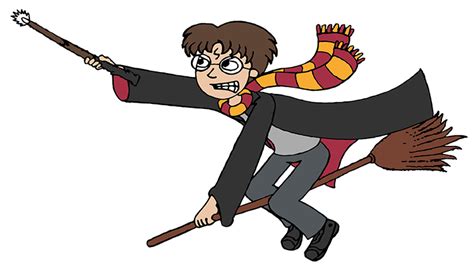 Friday, 12th June    CREATE A GROWING BOOKSHELFFriday, 12th June    CREATE A GROWING BOOKSHELFAs you (or the whole family) read, add a drawing of the the book spine to your art display. Add to it throughout the Summer.  See some examples below. As you (or the whole family) read, add a drawing of the the book spine to your art display. Add to it throughout the Summer.  See some examples below. 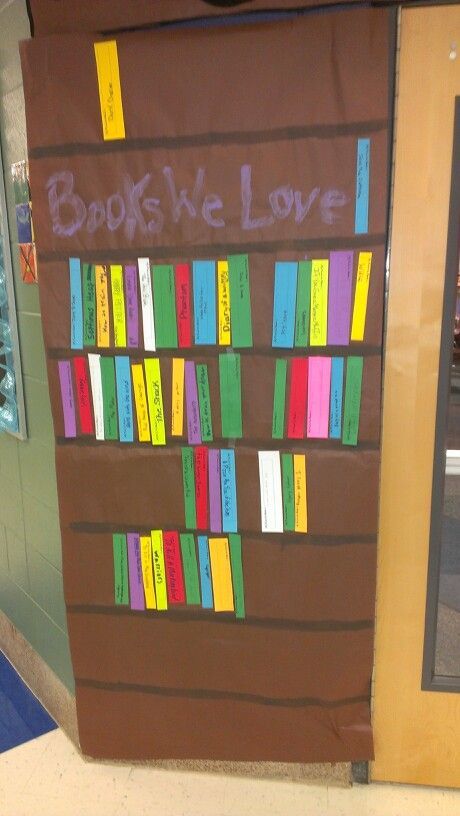 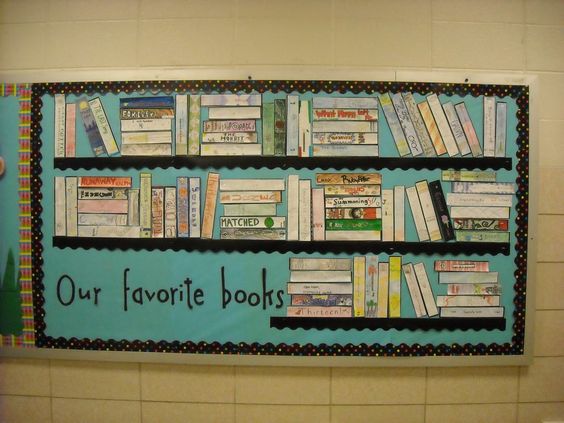 